Hello, all!  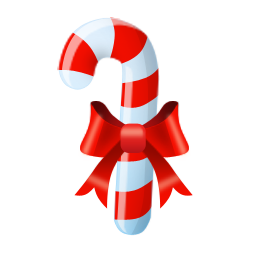 ‘Tis the holiday season and with it, come all the crazy schedules.  So, in an effort to TRY to plan ahead and make sure everyone has a fair turn – I am sending this schedule.  It will likely change as there will be times where people will have to reschedule due to who knows what concert or event!Please note – 2nd-5th:  there is a candy cane packaging problem referenced.  Day one will be planning the packaging to avoid the candy canes being broken when dropped from ladder.  Please decide if you think that day 2 should mainly focus on the making of the package and testing – or if the other activities should also be included.  LET ME and MELISSA know your decision before that second day – the set up is different in those circumstances.Please note – K and 1: there is a snowflake making challenge – this will be set up as a single station with iPads and coding as a secondary activityEveryone:  You will notice that there are a number of “open MakerSpace” times – these will be used for makeups as needed; but having said that….If YOU have a plan that you want to implement in the MakerSpace – let me know!!!!  I will revise the plan to include your class independently working in the space.  You will need to let Melissa and I know at least 2 days ahead if you need any robotics charged or access to the iPads.  Please also ask about supplies – if we can provide them, we will, but we will have supplies set up for the classes’ projects, so please don’t take those!  You are responsible for leaving the MakerSpace clean and neat after your class and making sure that all robotics and iPads are accounted for!  AGAIN:   If you are planning to have a sub, switch with someone else.  We understand an emergency – but please do NOT send a class to the MakerSpace with a sub on a pre-arranged absence. If you need to switch days with someone – especially on this crazy upcoming schedule that doesn’t follow our pattern – do it!Nov. 19:AM:  Second grade will come and set up the American Indian Villages.  Fifth grade will share their diving equipment improvements.PM:  Tour as you are able to see what others have been doing!Nov. 20:  AM:  Tour as you are able.PM:  Second and fifth grades come to get their structures.Nov. 26 – Nov. 30 – this week is normalish9-10:15 fourth grade:  squishy circuits with winter/holiday theme; candy cane package challenge planning; coding – ecosystems with rubrics or winter animated card (depends on if you want to assess content)	M: McDonald	W: Dallaire	Th: Sundy10:15-11:30 second grade:  squishy circuits; candy cane packaging problem planning: beebots time and facts	M: Lussier	T:  Robinson	Th: Hall	F: Kinder		F:  Hecker will come from 9-10:15 as field trip is on Wednesday.12-1:15 Kindergarten:  coding holiday/winter theme story; kid’s K’nex; Keva elf houses	M: Rower	T:  McCarthy	W:  Cutkay	Th: Lyons	F: Griffin1:15-2:30 First grade:  coding holiday/winter theme story; kid’s K’nex; Keva elf houses	M: Linsenbigler	T:  Lotz	W:  Miller	Th: Andrews	F: HealyDec. 3:  Heather at VSTE9:00 OPEN10:30 OPEN12:30 Grade 2:  – squishy circuits; candy cane packaging problem making: Dash happy dance	M:  Lussier2:00 Grade 4:  - squishy circuits with winter/holiday theme; candy cane package challenge making; coding – ecosystems with rubrics or holiday/winter card animation	M: McDonaldDec. 4:  Heather at VSTE9:00 OPEN10:30 OPEN12:30 Grade 2:   squishy circuits; candy cane packaging problem making: Dash happy dance	T: Robinson2:00 Grade 4:  squishy circuits with winter/holiday theme; candy cane package challenge making; coding – ecosystems with rubrics or holiday/winter card animation	T:  BartlesDec. 5-79:00  Grade 5 –squishy circuits light up sculptures; candy cane packaging problem planning; Dash – maze dancing; coding final science review projects (with rubric)	W:  Collie (Knight)	Th:  Collie (Knight)	F:  Hefner (Olson)10:30  Grade 3 – squishy circuits light up sculptures; candy cane packaging planning;  Dash – subtraction over zero; Beebots story problems +-	W:  Stetina	Th:  Peppel	F:  Carpenter12:30 Grade 2– squishy circuits; candy cane packaging problem making: Dash happy dance	W:  Hecker	Th:  Hall	F:  Kinder2:00 Grade 4 - squishy circuits with winter/holiday theme; candy cane package challenge making; coding – ecosystems with rubrics or holiday/winter card animation	W:  Dallaire	Th:  Sundy	F:  BartlesDec. 109:00  Grade 5  –squishy circuits light up sculptures; candy cane packaging problem planning; Dash – maze dancing; coding final science review projects (with rubric)	M: Olson (Hefner)10:30  Grade 3 –  squishy circuits light up sculptures; candy cane packaging planning;  Dash – subtraction over zero; Beebots story problems +-	M: Gregory -12:45 Grade 3 squishy circuits light up sculptures; candy cane packaging making; Dash – subtraction over zero; Beebots story problems +-	M:  –Stetina2:00 Grade 5 squishy circuits light up sculptures; candy cane packaging problem making; Dash – maze dancing; coding final science review projects (with rubric)	M:  Collie (Knight)Dec. 11-139:00 Kindergarten:  coding winter/holiday story; snowflake challenge	T:  McCarthy	W:  Cutkay	Th:  Lyons10:00 Grade 1:  coding winter/holiday story; snowflake challenge	T:  Lotz	W:  Miller	Th: Andrews12:45 Grade 3:  squishy circuits light up sculptures; candy cane packaging making; Dash – subtraction over zero; Beebots story problems +-	T:  Peppel	W:  Carpenter	Th:  Gregory2:00 Grade 5:  squishy circuits light up sculptures; candy cane packaging problem making; Dash – maze dancing; coding final science review projects (with rubric)	T:  Collie (Knight)	W:  Hefner (Olson)	Th:  Olson (Hefner)Dec. 14Open MakerSpace times all day (9, 10:30, 12:30, 2 – approximately)Dec. 17-189:00 Kindergarten:  coding winter/holiday story; snowflake challenge	M:  Rower	T:  Griffin10:00 Grade 1:  coding winter/holiday story; snowflake challenge	M:  Linsenbigler	T:  Healy12:30 Open2:00 OpenDec. 199:00 Open10:30  Open12:30 Open2:00 Closed for reset to new year!